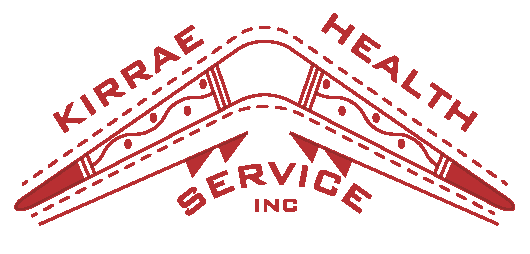 Finance OfficerKey Selection Criteria – please addressKSC1 Demonstrated well developed organisation and time management skills, including the ability to work with minimum supervision, identify priorities and meet deadlinesKSC2 Demonstrated clear attention to detail and well-developed computer skills including financial data bases or spreadsheetsKSC3 Demonstrated well developed verbal, written and interpersonal communication skills with the ability to build effective working relationships with people at all levelsKSC4Demonstrated financial data problem solving skills